BMC Gold Standard Races Trafford Athletic Stadium
Stretford
25 Aug 15Mens 800m BMens 800m BMens 800m BMens 800m BMens 800m BMens 800m BMens 800m BMens 800m BMens 800m BMens 800m BMens 800m BMens 800m BMens 800m BMens 800m BMens 800m BMens 800m BMens 800m BMens 800m BMens 800m BMens 800m BMens 800m BMens 800m BMens 800m BMens 800m BMens 800m BPosPerfNameAGAgeDOBCoachClubSBPB11:52.81Jonathan CurrieU20M1912.05.96Peter VenusTynedale/Birmingham Uni/Edinburgh AC1:52.771:52.77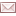 21:53.01Michael FergusonU23M2018.03.95Ken HoggAberdeen/Aberdeen Uni1:52.091:52.0931:53.81Alex BreckerU23M2115.12.93John DanahayCity of Stoke1:52.721:52.7241:54.23Alex BurrowsU20M1714.09.97Telford AC1:54.151:54.1551:54.42Alistair CampbellSENM2925.06.86Glasgow City/Whitemoss1:53.431:53.4361:54.73Jonothan KayU23M2023.05.95Bolton1:53.21:53.271:54.78Sondre Dingsør SkogenSBU20M1903.02.96Norway1:54.781:52.0681:54.88Daniel NealU20M1821.11.96Andy BibbyPreston1:53.651:53.6591:54.94Anders BjørndalPBU23M2008.07.95Norway1:54.941:54.94